UNIVERSITAS MUHAMMADIYAH BENGKULU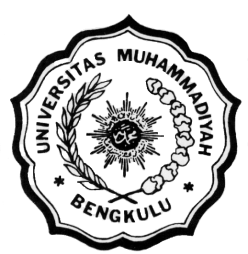 FAKULTAS HUKUMJl. H. Adam Malik No.17, Kec. Gading Cemp, Kota Bengkulu (38211)	Website	: http://fh.umb.ac.id/	e-mail	: fh@umb.ac.idNomor	:	        -FH/DF.//08-UMB/2021Lamp.	: -Hal	: Perbaikan NilaiKepada Yth:Kepala BAAK di – BengkuluDengan hormatSehubungan dengan nilai mahasiswa yang bersangkutan diizinkan melakukan perbaikan nilai pada mata kuliah yang Bapak/Ibu ampu. Maka dari ini kami mohon kepada Bapak/Ibu untuk memberi Perbaikan nilai kepada mahasiswa yang bernama:Nama	:	Selvia KarlinaNPM	:	1780740001Demikianlah surat permohonan ini dibuat untuk dipergunakan seperlunya. Atas bantuan Bapak/Ibu kami haturkan terima kasih.			Bengkulu, 30 Maret 2021			Ka. Prodi			Dr. Sinung Mufti Hangabei, M.H.			NIDN 0225028801UNIVERSITAS MUHAMMADIYAH BENGKULUFAKULTAS KEGURUAN DAN ILMU PENDIDIKAN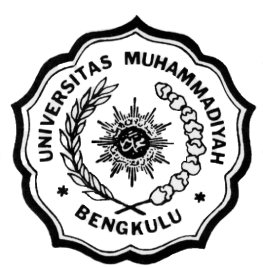 Kampus 1 Jalan Bali Telp. 22765, 26161 Fax. (0736) 26161 Po. Box 118 Bengkulu 38119Website	: www.fkip.umb.ac.idE-mail	:	fkip@umb.ac.idNomor	:	        -PN/D.F-01-UMB/2021Lamp.	: -Hal	: Perbaikan NilaiYth:Kepala BAAK UMB di – BengkuluDengan hormatSehubungan dengan nilai mahasiswa yang bersangkutan diizinkan melakukan perbaikan nilai pada mata kuliah yang Bapak/Ibu ampu. Maka dari ini kami mohon kepada Bapak/Ibu untuk memberi Perbaikan nilai kepada mahasiswa yang bernama:Nama	:	NPM	:	Demikianlah surat permohonan ini dibuat untuk dipergunakan seperlunya. Atas bantuan Bapak/Ibu kami haturkan terima kasih.			Bengkulu, 30 Maret 2021			Ka. Prodi			NIDN/ NBK/ NIPNo.Dosen PengampuMata KuliahSKSNilai HurufNilai AngkaTtd. Dosen1Dr. Sinung Mufti Hangabei, M.H.Hukum IslamMKDK 0801084A802Dr. Sinung Mufti Hangabei, M.H.Hukum AgrariaMKDK 0801133A803Dr. Sinung Mufti Hangabei, M.H.Hukum Administrasi NegaraMKDK 0801103A804Dr. Sinung Mufti Hangabei, M.H.Hukum EkonomiMKDK 0801123A80No.Dosen PengampuMata Kuliah & Kode MKSKSNilai HurufNilai AngkaTtd. Dosen123